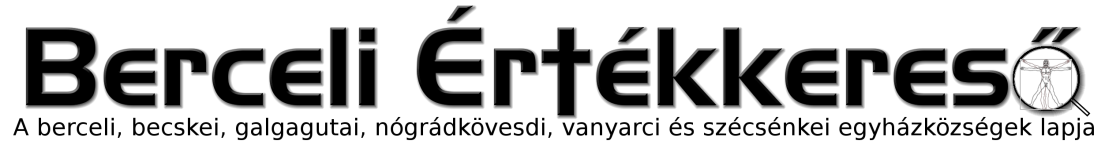 IX. évf. 2. szám Urunk megkeresztelkedése	2022. január 9.IV. FEJEZET EGY GYERMEK KERESZTELÉSE A LEGRÖVIDEBB SZÖVEGVÁLTOZATOK SZERINTA) A GYERMEK FOGADÁSAA pap (albában vagy karingben, fehér - illetőleg az ünnepi színnek megfelelő - stólával, esetleg pluviáléban) ilyen, vagy más hasonló köszöntéssel és intelemmel fogadja a keresztelendő hozzátartozóit a templomajtóban, vagy a sekrestyében:Dicsértessék a Jézus Krisztus!Mind: Mindörökké Ámen!Pap: Az Atya, a Fiú és a Szentlélek nevében.Mind: Ámen!Pap: Kedves keresztény hívek! A szülők számára nagy öröm és ajándék a gyermek. A keresztény szülők ezt az ajándékot az Istennek, minden élet forrásának köszönik meg. Szent hitünk tanításából azt is tudják, hogy Isten, a mi mennyei Atyánk, a keresztség által isteni életében részesíti az embert. Gyermekévé fogadja, a Szentlélek templomává és a mennyország örökösévé teszi. Kedves szülők! Ti is azért hoztátok el újszülött gyermeketeket ide, (az Isten házába), hogy erre az isteni életre vízből és Szent­ lélekből újjászülessen, és Krisztus titokzatos testének, az Egyháznak tagjává legyen.Krisztus Egyházának nevében kérdezem: Mi a gyermek neve?Szülők: N. (a gyermek keresztnevét mondják)(Pap: A gyermek védőszentje tehát Szent N. lesz.)Pap: Mit kértek Isten Egyházától N. számára?Szülők: A keresztséget.A pap ezután így vagy hasonló más szavakkal szól a szülőkhöz:Kedves szülők! Nektek, akik gyermeketek számára a keresztséget kéritek, kötelességtek lesz őt úgy nevelni, hogy hitünk szerint éljen. Tartsa meg Isten parancsait: úgy szeresse Istent és embertársait, ahogy Krisztus Urunk tanította. Vállaljátok -e a kötelességet?Szülők: Vállaljuk.A pap most a keresztszülőkhöz fordul ilyen vagy más hasonló szavakkal:Keresztszülők! Megígéritek-e, hogy támogatjátok e gyermek szüleit vállalt kötelességük teljesítésében?Keresztszülők: Megígérjük!A pap - most a gyermekhez szólva - így folytatja:N. Nagy örömmel fogad téged a keresztény közösség. Ennek a közösségnek nevében most megjelöllek a kereszt jelével.A pap - minden kísérő szöveg nélkül - keresztet rajzol a gyermek homlokára, majd így szól:Kedves szülök (és keresztszülők)! Jelöljétek meg ti is a gyermek homlokát Krisztusnak, a mi Üdvözítőnknek szent jelével!Miután a szülők (és keresztszülők) megjelölték a gyermeket, a pap így szól hozzájuk:Most pedig hallgassuk Isten igéjét!B) AZ IGE LITURGIÁJA1. SZENTÍRÁSI OLVASMÁNY ÉS HOMÍLIAPap (vagy szerpap): Az Úr legyen veletek!Mind: És a te lelkeddel.+ EVANGÉLIUM Szent Máté könyvéből 28, 18-20Az Egyház apostoli hivatása, hogy megkeresztelje minden nép fiait a Szentháromság nevében.Mennybemenetele előtt így szólt Jézus tanítványaihoz:„Minden hatalom nekem adatott a mennyben és a földön. Ezzel a hatalommal küldelek titeket: tegyetek tanítványommá minden népet! Kereszteljétek meg őket az Atya, a Fiú és a Szentlélek nevében!Tanítsátok őket, hogy megtartsák mindazt, amit parancsoltam nektek! Íme, veletek vagyok mindennap a világ végéig."Ezek az evangélium igéi.Mind: Áldunk téged, Krisztus.Az EVANGÉLIUM változatait lásd a 141-149. oldalakon.A felolvasás után a pap rövid homíliát mond a keresztség szentségéről, valamint a szülők és keresztszülők kötelességeiről.2. EGYETEMES KÖNYÖRGÉSEK (ORATIO FIDELIUM)Pap:Kedves testvéreim! Kérjük a mindenható Istent, hogy árassza irgalmát erre a gyermekre, valamint szüleire, keresztszüleire és minden megkeresztelt emberre!Lektor: 1. Add, Urunk, hogy akit a kereszttel megjelöltünk, élete egész folyamán nyíltan megvallja Krisztust, az Isten Fiát!Hívek: Kérünk téged, hallgass meg minket.2. Add, Urunk, hogy szülei és keresztszülei szavát és példáját követve az Egyház élő tagjaként fejlődjék! Hívek: Kérünk téged ...3. Add, Urunk, hogy Krisztus összes tanítványai, akik a keresztségben egy testté lettek, mindig megmaradjanak a hit és a szeretet egységében! Hívek: Kérünk téged ...Az EGYETEMES KÖNYÖRGÉSEK változatait lásd a 149 - 153. oldalakon. Az Egyetemes könyörgések után a pap így szól a jelenlévőkhöz:Most pedig a keresztelendő gyermek és a magunk számára kérjük Isten szentjeinek közbenjárását!Szentséges Szűz Mária, Isten Anyja: könyörögj érettünk! Keresztelő Szent János: könyörögj érettünk!Szent József: könyörögj érettünk!Szent Péter és Pál apostol: könyörögjetek érettünk!Ajánlatos még más szenteket is segítségül hív ni. kiváltképp a keresztelendő védőszentjét.A befejező invokáció mindig a következő:Istennek minden szentjei: könyörögjetek érettünk!3. IMÁDSÁG A GONOSZ LÉLEK HATALMÁNAK MEGTÖRÉSÉÉRT ÉS KERESZTSÉG ELŐTTI MEGKENÉSAz utolsó invokáció elhangzása után a pap így folytatja:Mindenható örök Isten! Te azért küldted Fiadat e világba, hogy kiszabadítson minket a sátánnak, a gonosz léleknek hatalmából, kimentsen a sötétség birodalmából, és helyet adjon nekünk a te világosságod csodálatos országában. Könyörögve kérünk, hogy szabadítsd meg ezt a gyermeket az áteredő bűntől, tedd őt szent Fölséged templomává, és engedd, hogy a Szentlélek lakozzék benne! Krisztus, a mi Urunk által.Mind: Ámen.Az EXORCIZMUS változatait lásd a 154- 155. oldalakon. A pap így folytatja:Védelmezzen téged Krisztusnak, a mi Üdvözítőnknek ereje! Ennek jeléül megkenünk téged az üdvösség olajával Krisztusban, a mi Urunkban,aki él és uralkodik mindörökkön -örökké.Mind: Ámen.A pap - semmit sem mondva - megkeni a keresztelendő homlokát a ke­ resztelendők olajával.C) A KERESZTELÉSA keresztvíznél a pap ezekkel vagy más hasonló szavakkal szól a jelenlévőkhöz:Imádkozzunk, kedves testvéreim,hogy a mindenható Atyaisten vízből és Szentlélekből új életet ajándékozzon ennek a gyermeknek!1. A VÍZ MEGÁLDÁSA ISTEN SEGÍTSÉGÜL HÍVÁSÁVALA húsvéti idő kivételével a keresztvizet minden egyes alkalommal frissen kell szentelni, de húsvéti időben is el kell mondani az alábbi hálaadásokat, csupán a befejező könyörgés változik.Pap: Jóságos Atyánk! Te a keresztség forrásából árasztod lelkünkbe az istengyermekség új életét.Mind: Áldunk téged, Istenünk.Pap: Te vízből és Szentlélekből minden megkeresztelt embert egy néppé teszel Fiadban, Jézus Krisztusban.Mind: Áldunk téged, Istenünk.Pap: Te szívünkbe öntöd szereteted Lelkét, és általa szabaddá teszel minket, hogy a te békédnek örvendjünk.Mind: Áldunk téged, Istenünk.Pap: Te a megkeresztelteket választod ki arra, hogy örömmel hirdessék minden népnek szent Fiad evangéliumát.Mind: Áldunk téged, Istenünk.Pap: (ha a víz még nincs megáldva):Áldd † meg kegyesen ezt a vizet,amellyel megkereszteljük N. szolgá(ló)dat, akit meghívtál a keresztségre,hogy örök élete legyen! Krisztus, a mi Urunk által.Mind: Ámen.Pap (ha már megáldott keresztvíz áll rendelkezésre, azaz húsvéti időben):E megáldott víznek titokzatos ereje általadd meg kegyesen a lelki újjászületést N. szolgá(ló)dnak, akit meghívtál a keresztségre,hogy örök élete legyen! Krisztus, a mi Urunk által.Mind: Ámen.A VÍZSZENTELŐ IMÁDSÁG változatait lásd a 156 - 159. oldalakon.2. ELLENTMONDÁS A SÁTÁNNAK ÉS A HIT MEGVALLÁSAA pap így szól a szülőkhöz és a keresztszülőkhöz:Kedves szülők és keresztszülők! A gyermeknek, akit az Egyház színe elé hoztatok, Isten jósága új, kegyelmi életet ad vízből és Szentlélekből. Neveljétek majd őt szent hitünk tanítása szerint! Féltő gonddal ügyeljetek arra, hogy az isteni élet napról napra növekedjék benne, és azt a bűn soha meg ne fertőzze! Reméljük, hogy hitbeli meggyőződéstek hozott ide benneteket, és így készségesen vállaljátok a gyermek megkeresztelésével járó kötelességteket.Gondoljatok arra, hogy ti is részesültetek a szent keresztségben! Mondjatok tehát ellent a bűnnek! Aztán pedig tegyetek tanúságot hitetekről Jézus Krisztusban! Ez az Egyház hite, és ebben a hitben kereszteljük meg a gyermekeket.Ellene mondotok-e a sátánnak?Szülők és keresztszülők: Ellene mondunk.Pap: És minden cselekedetének?Szülők és keresztszülők: Ellene mondunk.Pap: És minden csábításának?Szülők és keresztszülők: Ellene mondunk.Pap: Hisztek-e Istenben, a mindenható Atyában, mennynek és földnek teremtőjében?Szülők és keresztszülők: Hiszünk.Pap: Hisztek-e Jézus Krisztusban, Isten egyszülött Fiába n, a mi Urunkban, aki Szűz Máriától született, kínhalált szenvedett; akit eltemettek, de föltámadt a halálból, és ül az Atyának jobbján?Szülők és keresztszülők: Hiszünk.Pap: Hisztek-e a Szentlélekben, a katolikus Anyaszentegyházban, a szentek közösségében, a bűnök bocsánatában, a testnek föltámadásában és az örök életben?Szülök és keresztszülők: Hiszünk.A szülök és keresztszülők hitvallásához most a pap és az összes jelenlévők csatlakoznak. Például a pap - mindnyájuk nevében - így szól:Ez a mi hitünk. Ez az Anyaszentegyház hite, amelyet boldogan vallunk Jézus Krisztusban, a mi Urunkban.Mind: Ámen.E formula helyett azonban egyéb alkalmasat is választhatunk, sőt énekkel is kifejezhetik hitüket az egybegyűltek a magyar mise-ordináriumok hitvallásával, vagy ÉE 318. ének 1- 3. versszaka.3. A KERESZTSÉG KISZOLGÁLTATÁSAA pap most a keresztvízhez szólítja a családot, majd kérdést intéz a szülőkhöz és a keresztszülőkhöz, megnevezve a gyermeket:Akarjátok -e, hogy N. elnyerje a keresztséget az Egyház hitében, amelyet az imént mindnyájan megvallottunk?Szülök és keresztszülők: Akarjuk.A pap erre megkereszteli a gyermeket, mondva:N., én megkeresztellek téged az Atya,leönti vízzel (vagy megmeríti) először,és a Fiú,leönti vízzel (vagy megmeríti) másodszor,és a Szentlélek nevében.leönti vízzel (vagy megmeríti) harmadszor.Mihelyt a gyermeket megkeresztelte, a jelenlévők mondhatják az alábbi akklamációt:Megtisztít a Bárány vére: - boldog, aki megmossa benne köntösét.Az AKKLAMÁCIÓ számos változatát lásd a 160-162. oldalakon.Keresztelés közben az anya (vagy az apa) tartja a gyermeket; tarthatja azonban keresztszülő is, ha a hívek ragaszkodnak a régi szokáshoz.D) A KERESZTSÉG HATÁSÁT MEGVILÁGÍTÓ SZERTARTÁSOK1. KERESZTSÉG UTÁNI MEGKENÉSA pap ezután így szól:A mindenható Isten, a mi Urunk Jézus Krisztus Atyja, megszabadított téged a bűntől.Vízből és Szentlélekből új életet ajándékozott neked. Most pedig felken téged az üdvösség krizmájával, hogy szent népéhez tartozzál,és tagja maradj Krisztusnak,aki főpapunk, prófétánk, királyunk, és így elnyerjed az örök életet.Mind: Ámen.Most - semmit sem mondva - krizmával megkeni a megkeresztelt gyermek fejét.2. FEHÉR RUHA RÁTEVÉSEA pap így szól:N., a keresztségben új teremtménnyé lettél, és Krisztust öltötted magadra.Ez a hófehér ruha legyen keresztény méltóságod jele! Hozzátartozóid szava és példája pedig támogasson, hogy ezt a méltóságot tisztán megőrizdaz örök életre!Mind: Ámen.A pap ráhelyezi a megkereszteltre a fehér ruhát. A fehér ruhát lehetőleg a család hozza magával!3. ÉGŐ GYERTYA ÁTADÁSAA pap most kezébe veszi az égő húsvéti gyertyát (vagy egy arról meggyújtott gyertyát), és mondja:Vegyétek Krisztus világosságát!A családból valaki - például az apa vagy a keresztapa - meggyújt egy gyertyát a lángról a gyermek számára.Ezután a pap így szól:Kedves szülők és keresztszülő(k)! Rátok van bízva a világosság: a hit és a kegyelem fénye, amelyet ez a gyertyaláng jelképez. Óv játok gondosan, hogy gyermeketek, akire ma ráragyogott Krisztus fényessége, szüntelenül a világosság fiaként járja az élet útját! Maradjon állhatatos a hitben, és amikor az Úr eljön, elébe járul­ hasson az összes szentekkel együtt a mennyei hazában.E) BEFEJEZŐ SZERTARTÁSMost - ha alkalmas - az égő gyertyával a főoltárhoz vonulnak. A pap az oltár előtt állva (vagy esetleg az előző szertartások színhelyén) ilyen vagy hasonló szavakkal fordul a jelenlévőkhöz:Szeretett testvéreim! Ez a kisgyermek, aki a keresztségben újjászületett, most már az Isten gyermeke: nemcsak névleg, hanem a valóságban is. A bérmálásban elnyeri majd a Szentlélek ajándékainak teljességét; amikor pedig az Úr oltárához járul, részesül az ő áldozati la komájából, és Istent az Egyházban Atyjának szólítja.A szent keresztségben mi is mindnyájan Isten fogadott gyermekei lettünk. Ezért tehát - a most megkeresztelt kisded nevében és a saját nevünkben is - imádkozzunk együtt úgy, ahogyan az Úr, Jézus Krisztus tanított minket imádkozni!Most mindnyájan együtt mondják:Mi Atyánk…A pap végül megáldja a jelenlévőket, két kezét föléjük terjesztve:Testvéreim! A mindenható Atyaistennek, az ő egyszülött Fiának és a Szentléleknek irgalmába és kegyelmébe ajánlunk benneteket. Isten óvja mindnyájatok életét, hogy a hit fényében járva eljussatok, és veletek együtt mi is eljussunk a megígért boldogságra!Mind: Ámen.Pap: És áldjon meg benneteket a mindenható Isten: az Atya, a Fiú † és a Szentlélek!Mind: Ámen.Pap: Menjetek békével!Mind: Istennek legyen hála!Az ÁLDÁS szövegének változatait lásd a 164-167. oldalakon.HIRDETÉSEK2022.01.10	H	17:00	Szentmise a Galgagutai Templomban2022.01.11	K	16:00	Szentmise a Nógrádkövesdi Templomban2022.01.13	Cs	14:00	Rissey Zoltán temetése a Becskei Temetőben		17:00	Szentmise a Berceli Templomban2022.01.15.	Sz	10:30	Bábszínház a Becskei Templomban Vitéz László		17:00	Szentmise a Berceli Templomban2022.01.16	V	08:30	Szentmise a Berceli Templomban		10:30	Igeliturgia a Becskei Templomban		10:30	Szentmise a Galgagutai Templomban ©		12:00	Igeliturgia a Szécsénkei Templomban		12:00	Szentmise a Nógrádkövesdi templombanA COVID-19 pandémia elmúlásáig az időpontok változtatásának jogát fenntartjuk!Amennyiben a járványügyi előírások miatt a szertartásvégző nem tud jelen lenni a szertartáson, a hívek közös imádságot, lehetőleg igeliturgiát tartsanak a templomban. Az igeliturgiákat lehetőleg akolitus végezze, illetve imádkozzunk papi és szerzetesi hivatásokért!Római Katolikus Plébánia 2687 Bercel, Béke u. 20.tel: 0630/455-3287 web: http://bercel.vaciegyhazmegye.hu, e-mail: bercel@vacem.huBankszámlaszám: 10700323-68589824-51100005Minden jog fenntartva, beleértve a másoláshoz, digitalizáláshoz való jogot is.